Схема размещения  контейнерной площадки на  кладбище, х.Раздольный, в северной части села от                                       ул. Первомайской 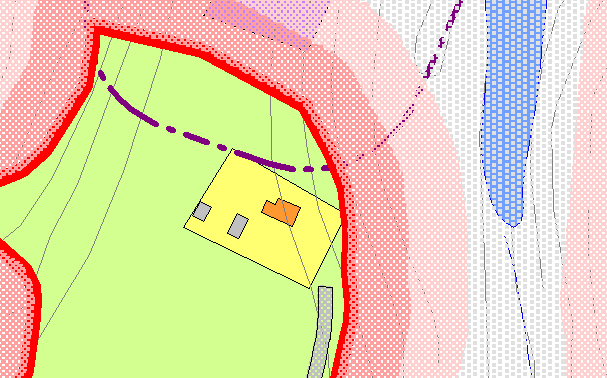 Схема размещения  контейнерной площадки на  кладбище, с.Киевка, северо-восточное направление на расстоянии 300м от ул.Октябрьская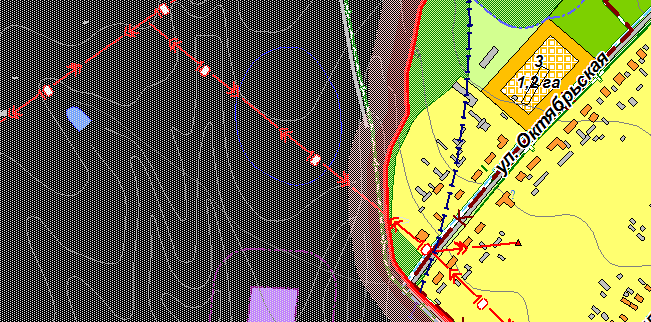 